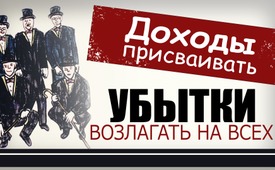 Доходы присваивать – убытки возлагать на всех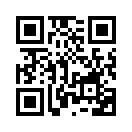 Пробудившиеся эксперты по финансам любят с пеной у рта сравнивать противозаконные операции крупных спекулянтов или торговцев иностранной валютой с грабежом в казино. Но это сравнение несправедливо по отношению к владельцам казино.Пробудившиеся эксперты по финансам любят с пеной у рта сравнивать противозаконные операции крупных спекулянтов или торговцев иностранной валютой с грабежом в казино. Но это сравнение несправедливо по отношению к владельцам казино. Так как они, чаще всего, в противоположность к бесчисленным крупным спекулянтам, делят как малые, так и более крупные доли от выигрышей, с обществом. Так, например, 50 % дохода от швейцарских казино идут непосредственно на страхование по старости и случаю потери кормильца. Многие крупные дельцы, напротив, ловко маневрируют своими прибылями на дивиденды, суммы которых превосходят 500 миллионов швейцарских франков. Это происходит в обход общества, можно сказать, они используют свои спекулятивные прибыли полностью в личных целях и не платят налогов. Но самое главное, если владелец казино обанкротится, это останется его личным делом. Он не может регрессивно переложить долги своего казино на общество, в смысле: "Я ведь тоже давал вам часть моей прибыли, так давайте разделим теперь и мои убытки." Так мог бы сказать и любой другой предприниматель. Равное право для всех. ЖестОко ошибаетесь! Не для всех крупных дельцов и торговцев иностранной валютой. Многие из этой категории, если они просчитались в своих спекуляциях и при этом просадили миллиарды, могут просто переложить свои убытки на общество, т.е. на нас, налогоплательщиков. Так во всём мире до сих пор поступают бесчисленные банки и страховые общества, находящиеся в частной собственности. Пока они, благодаря своим махинациям, присваивают миллиардные прибыли, их личная собственность умножается; но если они имеют миллиардные убытки, то они могут их просто переложить на общество, т.е. на налогоплательщиков. Их личная собственность, добытая обманом и без уплаты налогов, останется при этом неприкосновенной, вместе с их большими зарплатами. Даже бонусы остаются частично защищёнными.

Поэтому, чтобы не разбудить этих испорченных людей от их все более беспокойного сна, некоторые политики часто соглашаются с лицемерным убаюкиванием. Так они внушают гражданам, что в будущих финансовых кризисах сами же погоревшие на спекуляциях банки будут отвечать за это своей головой … вместе с их акционерами. Однако то, что сказано, далеко не значит, что это и сделано.
  В конце концов, политика все еще лечит симптомы на практике, вместо того, чтобы бороться с истинными раковыми опухолями. Этими раковыми опухолями являются сами банкиры, которые с помощью спекуляций загребают миллионные зарплаты и бонусы. Но то же самое делают и бесчисленные страховые компании, фармакология, телекоммуникация, энергоснабжение, наука, почта, аграрная промышленность и другие. Все они спекулируют не собственным капиталом, а деньгами, принадлежащими народу. И при этих махинациях они снова и снова уничтожают огромное количество национального богатства. После этого им не хватает необходимого акционерного капитала, то есть собственного капитала, чтобы иметь возможность компенсировать свои спекуляции.
Владельцы частных банков, которые имеют миллиардные прибыли, благодаря деньгам народа, - прежде всего за счет спекулятивной прибыли - все чаще занимают наши средства даже под отрицательные процентные ставки.

  По сути, можно только спросить себя: насколько мы глупы на самом деле?
 И сколько это еще может продолжаться? Когда, наконец, мы привлечём к ответственности этих мультимиллионных махинаторов, хотя бы за одни только спекулятивные долги? Налогоплательщики же снова и снова вслепую выручают этих преступников, так как вовсе не знают, чем они занимаются. Вся финансовая сфера преподносится народам настолько усложненно, что они не могут распознать самых простых методов обмана.
  Поэтому любой критик, который называет банковские и страховые спекуляции скандальными или даже преступными, сохраняет свое право до тех пор, пока предприниматели по-прежнему приватизируют свою прибыль, возлагая убытки на общество, сохраняя при этом огромные зарплаты и бонусы.
Этой скандальной практикой банкиры привели мир к краю пропасти. И они будут это делать до тех пор, пока люди не окажут сопротивления и не потребуют, чтобы потери, понесенные банковскими спекулянтами, ими же и возмещались. То же самое относится и ко всем подобным перераспределительным бизнес-моделям. Таким образом во мгновение ока собрали бы миллиарды долларов, и до сих пор обманутым гражданам жилось бы намного лучше. 
Но наши собственные, так называемые, системы безопасности сами баррикадируются.
 Как же так? Довольно просто: проявляется терпимость к противозаконным секретным сетям, то есть к взаимовыгодным переплетениям контролеров и контролируемых. И по отношению к этой коррумпированности большинство молчит только потому, что оно недостаточно информировано или просто разочаровано, хотя и является постоянной жертвой этой коррупции. 
И через подобное молчание обманутые народы вызывают, в свою очередь, еще большую ненасытность среди спекулянтов в государственных, экономических и страховых кругах. Эти, отчасти древние элиты, также воодушевлены беспомощным молчанием народов, и это ведёт к тому, что они продолжают мошенничество в приватизации и идут дальше в направлении отмены наличных денег, отрицательных процентных ставок и так далее.
 Крайне хитроумное присваивание прибыли и возложение убытков на общество уже на протяжении десятилетий являются частью нашей повседневной жизни. Из-за постоянно растущей заботы о дЕньгах мы забыли о том, что недавно было обычным явлением в таких правовых государствах, как наше, привлекать к ответственности только виновных. Уголовные суды могли назначать наказание в виде тюремного заключения сроком до 10 лет.
Налогоплательщики будут отвечать головой за всю эту безумную бесхозяйственность до тех пор, пока снова не возложат долги на голову истинных виновников. Если они этого не сделают, то народы со 100% уверенностью устремятся прямо в новую долговую пропасть. И это точно знает каждое правительство в мире. Тем не менее, все это и многое другое одобряется.
Наш мир со всех сторон находится под угрозой из-за враждебных для жизни технологий, субсидий, приватизации и многих других систем бесхозяйственности. Недостаточно будет времени, чтобы днями описывать все эти катастрофические системы перераспределения. Поэтому пришло время пробудить спящих и потерявшихся в средствах массовой информации людей, чтобы они избавились от незаконных налогов и возложили долговое бремя на голову всех настоящих виновников!от siИсточники:https://uni.de/redaktion/atomausstieg-gewinne-privatisieren-verluste-sozialisieren
Agrar-Wirtschaft:  
https://www.blitzverlag.de/leserbriefe/leserbriefe-lesen/leserbrief/detail/gewinne-privatisieren-verluste-sozialisieren.html?no_cache=1
Banken: 
http://www.peopleforpeople.ch/?p=978
http://www.labournet.de/politik/wipo/finanzmaerkte/banken-krise08/gewinne-privatisieren-verluste-sozialisieren-wie-wir-lernten-die-banken-zu-hassen/?cat=7673
Versicherungen:
http://www.labournet.de/politik/wipo/finanzmaerkte/banken-krise08/gewinne-privatisieren-verluste-sozialisieren-wie-wir-lernten-die-banken-zu-hassen/?cat=7673
http://m.susanna-karawanskij.de/fileadmin/share/Privatisierung_von_Autobahnen__Susanna_Karawanskij_bei_Huffington_Post..pdf
Privatunternehmen: Beispiel Katastrophe Loveparade: 
https://www.lto.de/recht/hintergruende/h/nach-der-loveparade-katastrophe-gewinne-privatisieren-verluste-sozialisieren/Может быть вас тоже интересует:---Kla.TV – Другие новости ... свободные – независимые – без цензуры ...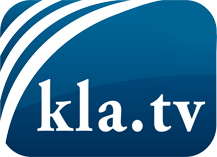 О чем СМИ не должны молчать ...Мало слышанное от народа, для народа...регулярные новости на www.kla.tv/ruОставайтесь с нами!Бесплатную рассылку новостей по электронной почте
Вы можете получить по ссылке www.kla.tv/abo-ruИнструкция по безопасности:Несогласные голоса, к сожалению, все снова подвергаются цензуре и подавлению. До тех пор, пока мы не будем сообщать в соответствии с интересами и идеологией системной прессы, мы всегда должны ожидать, что будут искать предлоги, чтобы заблокировать или навредить Kla.TV.Поэтому объединитесь сегодня в сеть независимо от интернета!
Нажмите здесь: www.kla.tv/vernetzung&lang=ruЛицензия:    Creative Commons License с указанием названия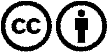 Распространение и переработка желательно с указанием названия! При этом материал не может быть представлен вне контекста. Учреждения, финансируемые за счет государственных средств, не могут пользоваться ими без консультации. Нарушения могут преследоваться по закону.